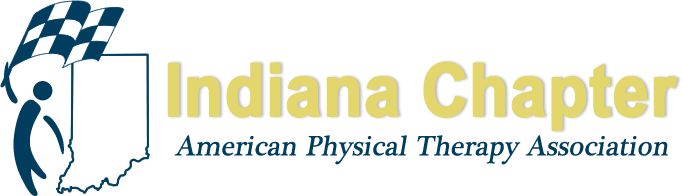 2016 INAPTA FALL CONFERENCENOVEMBER 11-12, 2016UNIVERSITY OF INDIANAPOLISNEW LOCATION - HEALTH PAVILIONINDIANAPOLIS, INFRIDAY, NOVEMBER 11, 2016PRACTICE/PAYMENT FORUM (2-5 pm)The New Payment System and Other Therapy Related IssuesSpeaker: Elise Latawiec, PT, MPHCourse DescriptionThis course is designed to introduce physical therapists to the new evaluation and reevaluation codes and teach therapists how to select the appropriate evaluation code based on patient presentation. The new evaluation codes are split into 3 levels: low complexity, moderate complexity, and high complexity. Physical therapists will need to select the appropriate evaluation level based on 4 components: patient history, examination, patient presentation, and complexity of clinical decision making. This course includes patient scenarios specific to a variety of physical therapist practice settings, including cardiovascular and pulmonary, geriatrics, neurology, orthopedics, pediatrics, and private practice. The presentation will also offer strategies to address utilization management challenges and other payment related issues that impacts access to physical therapists services. Course ObjectivesAfter completing this course, the participant will be able to:Describe essentials of the new evaluation and re-evaluation codesUnderstand the four essential elements necessary to select an evaluation code   Select the appropriate evaluation code based on patient presentationIdentify strategies to address utilization management impacts. Speaker InformationElise Latawiec, PT, MPH is Senior Practice Management Specialist at APTA in the Public Policy, Practice, and Professional Affairs Unit. Her primary responsibilities at APTA include the development of resources related to all areas of practice management as well as impacts of health care reform. Elise came to APTA from Physical Therapy Provider Network where she served as National Director of Quality Assurance and Utilization Management as well as an independent consultant. She was responsible for expansion of the Quality Assurance Program as well as creation/ development/ implementation of PTPN’s Utilization Management, Membership Standard and Case Management Programs. Elise received her Master’s in Public Health from UCLA (University of California- Los Angeles) and completed her undergraduate physical therapy degree at University of Wisconsin, Madison.  FOLLOWED BY Q&A WITH A PRACTICE/PAYMENT PANELBUSINESS MEETING (5:30-7pm) AWARDS CEREMONY (7-9 pm)SATURDAY, NOVEMBER 12, 2016Track I - What Every PT Should Know About Managing Cognitive & Neurobehavioral Deficits in Acquired and Traumatic Brain Injury Speaker: Connie Fiems, MPT, DHSc, NCS, CBISTCourse DescriptionThis one day course will focus on integrating evidence based cognitive interventions within physical therapy practice for individuals with moderate to severe acquired and traumatic brain injury.  This course is organized based on Rancho Los Amigo Levels of Cognitive Function and will take participants through the recovery continuum with emphasis on the brain-behavior relationship.  Instructional methods will include lecture, discussion of cases and video analysis.  Course ObjectivesAfter completing this course, the participant will be able to:Understand the anatomy of the brain and articulate the functional significance of its inter-connectivity within the cortical and subcortical structures. Select and interpret standardized cognitive and functional tests and measures used in both inpatient and outpatient rehabilitation settings for patients with brain injury.Describe the factors that contribute to prognosis and outcomes following moderate to severe brain injury based on the most recent evidence.Integrate cognitive strategies and/or challenges during mobility interventions to promote return to highest level of function.Discuss how to incorporate principles of the brain-behavior relationship in the examination and intervention of individuals with cognitive deficits such as impaired awareness, attention, memory and executive function.Speaker InformationConnie Fiems MPT, DHSc, NCS, CBIST has more than 20 years of experience working with individuals with acquired and traumatic brain injury in both comprehensive inpatient and outpatient rehabilitation. Dr. Fiems is currently an Assistant Professor for the Krannert School of Physical Therapy at the University of Indianapolis responsible for teaching the neuromuscular conditions curriculum.  She earned her Bachelor of Science degree in Exercise Science from Indiana State University, her Masters of Science in Physical Therapy from Northwestern University, and her DHSc from the University of Indianapolis.  She is a Board Certified Neurologic Clinical Specialist with the American Board of Physical Therapy Specialists and a Certified Brain Injury Specialist Trainer with the American Brain Injury Association.  Her neurologic practice embraces an interdisciplinary team approach for evidence based examination and intervention of those with neurologic conditions. Track II - Clinical Reasoning for Common Lower Extremity Musculoskeletal Conditions Utilizing a Maitland/ Australian and Movement System Impairment ApproachSpeakers: Sylvia Czuppon, PT, DPT, OCS, Darren Earnshaw, PT and Michael O’Hearn, PT, OCSCourse DescriptionAn Orthopedic Outpatient treatment approach that will use the Evidence Based clinical reasoning and treatment approach of Maitland/Australian/MSI (Movement System Impairment) evaluation and treatment for the Lower Extremity Musculoskeletal conditions.  This will be presented by 3 clinical educators each skilled in a different aspect of these approaches so that varied treatment approaches of the same condition can be discussed and compared.Course ObjectivesAfter completing this course, the participant will be able to:Present a clinical reasoning approach integrating the Maitland/Australian/MSI clinical reasoning models.Present relevant current Evidence Based Medicine (EBM) in the areas of common lower extremity MSK conditions (specifically tendinopathies, intra articular pathology, - labral/meniscal pathologies/ OA).Discuss how to integrate the EBM with the clinical presentation.Highlight how the patients’ beliefs are important to consider for successful rehab.Speaker InformationSylvia Czuppon, PT, DPT, OCS, is an Associate Professor of Physical Therapy and Orthopaedic Surgery at Washington University School of Medicine. She is a board certified clinical specialist in Orthopaedic Physical Therapy. She divides time between outpatient clinical practice treating musculoskeletal pain patients and teaching orthopaedic content in the professional DPT curriculum at Washington University. Dr. Czuppon received her Master of Science in Physical Therapy and her clinical Doctorate in Physical Therapy from Washington University.Darren Earnshaw, PT graduated 23 years ago in Perth, Australia and completed his Masters in Manual/ Manipulative Physiotherapy 3 years later. He currently practices in a private practice in Northwest Indiana and is adjunct clinical instructor at the University of Illinois at Chicago where he has mentored and lectured in the Manual Therapy fellowship for the past 8 years. He is senior faculty for Maitland Australian Physiotherapy Seminars and has been a Fellow of the American Academy of Orthopedic Manual physical therapists since 2001. He has also completed the McKenzie certification process in mechanical diagnosis and therapy.  He also hopes to complete the Washington University Movement systems fellowship in 2017.Michael O’Hearn, PT, OCS completed his physiotherapy training at the University of Sydney (Cumberland College) in 1981. He is currently Clinical Chief of Physical Therapy for Lakeland Health in South west Michigan. He is also senior faculty for Maitland Australian Physiotherapy Seminars and an Adjunct Clinical Instructor at the University of Illinois at Chicago in the post professional manual therapy fellowship program. He is a board certified specialist in orthopedic physical therapy and a fellow of the American Academy of Orthopedic Manual Physical Therapists. He has presented at several conferences and been published in peer reviewed journals on the topics of pain and manual therapy.TRACK III - STUDENT ONLY PROGRAMMING“I’ve Just Graduated…Now What???”A question and answer session for students and new professionals to gain helpful insight to prospering in the transition from school to professional life.Speakers: Brad Gant, PTA, MHA and Kevin Sanborn PT, DPT, OCSCourse DescriptionThe focus of this session will be to provide an opportunity for discussion amongst students and new professionals to address questions and concerns that relate to those completing school or recent graduates. Whether is it passing board examination, repaying student loans, looking for a job, or how to gain knowledge and experience after graduation, the answers to these questions are difficult for most individuals.  This talk will benefit all in attendance by learning about the strategies and information that were helpful to those who have recently transitioned from PT/PTA studies into professional practice.The conversation will be led by Kevin Sanborn and Brad Gant who will provide a starting point to engage the group in dialogue. Topics may include:Finding a jobResidencies and FellowshipsSpecialist certificationPaying student loansManaging work and personal lifeBecoming involved in the APTAContinuing to gain knowledge, education, and experience after graduationAny other questions an individual may have…Please consider attending this session and participating in a discussion where we will touch on a broad array of topics that will help to prepare new professionals for the transition into professional employment and to provide an opportunity for all in audience to gain from the group’s experiences.Course ObjectivesAfter completing this course, the participant will be able to:Know the process of sitting for PT/PTA board examination and format of the test.Know the eight specialty areas recognized by The American Board of Physical Therapy Specialties.Understand the opportunity to obtain Advanced Proficiency Pathways for PTA’s.Understand the available avenues to become recognized as a specialist in one’s chosen area of interest.Know the steps required to sit for a clinical specialty examination and the basic format of the examination.  We will also discuss the new format for maintaining specialty status.Learn several options for repayment of student loans and strategies for reducing overall debt with reference to the APTA website.Learn of the many opportunities to become involved in the local, state, and national APTA.Speaker InformationBrad Gant is currently a physician office Practice Administrator with St. Mary’s Medical Group in Evansville Indiana. In this role, Brad supervises nearly 20 staff, including nurses, physician extenders, and patient service representatives. He works closely with 4 primary care physicians, collaborating with them on patient satisfaction, office workflow, and hospital policy.   Before being a Practice Administrator, Brad was the Coordinator of 2 St. Mary’s Health outpatient rehab locations.  He worked with other PT’s, PTA’s, OT’s, and Speech Language Pathologists, treating all ages and most all outpatient related situations.  Brad has been a member of the INAPTA and APTA since he was a student at the University of Evansville, where he graduated in 2005 with his Bachelors in Sports Medicine and his Associate’s in Physical Therapy Assistant.  In 2010, he graduated from the University of Southern Indiana with his Master’s in Health Administration.  He continues to volunteer at both universities, serving as a guest lecturer and presenter for PTA classes. He also serves on the alumni and program advisory board for each university.  For three years, Brad has been married to his lovely wife, Jennifer.  He is close to his family and enjoys a variety of outdoor activities.  Dr. Kevin Sanborn graduated in 2008 from Indiana University in Bloomington where he received a Bachelor of Science in Kinesiology degree, majoring in Exercise Science. In 2012, he graduated from the Indiana University School of Health and Rehabilitation Science’s Doctorate of Physical Therapy program. During his clinical rotations, Kevin helped to develop an evidence-based, lower extremity screening tool to identify athletes who may be at risk for injury. Kevin then went on to complete an orthopaedic residency program through the University of Indianapolis where he was involved with education of physical therapy students and clinical research involving shoulder outcomes.  In 2014, he became recognized by the American Board of Physical Therapy Specialists as a certified clinical specialist in orthopaedic physical therapy.Kevin is currently a physical therapist at Body One Physical Therapy in Indianapolis, IN.  He is also a faculty member for the clinical portion of Body One’s orthopaedic residency and serves as a clinical instructor to PT students.  Kevin also sits on the INAPTA board in the role of “New Professional.”It’s Your First Professional Job: How to Get (and Keep) the One You Want Speaker: Gail A. Altekruse, PT, MBACourse DescriptionEntry-level therapists and new professionals vigorously focus on their professional clinical skill-set.  They often feel that this is the most important component of seeking and securing their first or second employment.  Once the new professional has identified the position they want, the next steps in the process are 1) Preparing for the application process, 2) getting the Paperwork right, and 3) Presenting themselves well during the interview process. This session will present a paradigm that purposefully prepares the candidate for the behavioral components that employers are seeking in new potential employees.  Course ObjectivesAfter completing this course, the participant will be able to:Understand the process of preparing for a successful job seeking experienceUnderstand the characteristics and behaviors that employers are looking for in new professional.Integrate team player principles into professional skill-set.Speaker InformationGail is the Director of Rehab Business Development for the Parkview Ortho Hospital in Fort Wayne, IN. She is currently serving as Chief Delegate for the Indiana Chapter, APTA. Therapeutic Neuroscience Education: Explaining Pain to Change PainSpeaker: Chad Garvey, PT, DPT, OCS, FAAOMPT, CSCSCourse DescriptionThis 3 hour course is designed to introduce the student physical therapist with the basic evidence and tools necessary to effectively understand, internalize, and distribute therapeutic neuroscience education to patients currently dealing with pain within their rehabilitation process.  Emphasis of this course will be on current evidence review of pain science literature and its utilization in rehabilitation to change outcomes, how to setup a therapeutic environment, construct educative equipment, and practice real time techniques to acquire the psychomotor skill of delivering pain education to allow for deep learning and therefore long term functional outcome improvements.Course ObjectivesAfter completing this course, the participant will be able to:Cite current evidence supporting pain science and therapeutic neuroscience education for the treatment of painful conditions.Use evidence based tools to best identify those patients who might be at higher risk for developing chronic pain.Identify best practice methods for inciting patient buy in and understanding of the pain experience.Identify tools and techniques available to best elicit and enhance patients’ understanding of the pain experience.Give and receive real time feedback from colleagues during practice sessions of therapeutic neuroscience education.Identify and adopt best language utilization to better empower patients embracing of movement and aerobic exercise to improve long term outcomes in the chronic pain population.Speaker InformationDr. Garvey received his Bachelors of Health Science in Physical Therapy from the University of Louisville and completed his transitional Doctorate in Physical Therapy as well as his certificate in Manual Physical Therapy from Regis University.  He is a Board Certified Orthopaedic Specialist from the American Physical Therapy Association and a Fellow in the American Academy of Orthopaedic Manual Physical Therapists.  He is also a Certified Strength and Conditioning Specialist from the National Strength and Conditioning Association and currently serves on AAOMPT’s Membership and Media Relations committee.  He is current faculty/mentor for Evidence in Motion and primary faculty for Select Medical orthopedic physical therapy residency and has presented his research at several state and national conferences.  He has practiced in a variety of settings during his career including long term care, industrial, and acute care and presently directs the Downtown clinic for Kentucky Orthopedic Rehab Team in his hometown of Louisville, KY along with helping develop and guide outcomes collection for Select Medical Corp.  His current research and clinical interests include manual therapy, paired with functional movement patterns, in the treatment of the musculoskeletal disorders, along with outcomes collection and clinical mentoring.  In his spare time, he enjoys ice hockey, basketball, and weight training as well as spending time with his family.